3GPP TSG RAN WG1 #104-e			R1- 2101813e-Meeting, January 25th – February 5th, 2021Agenda item:	8.8.2Source: 	Moderator (Qualcomm)Title: 	FL summary of PUCCH coverage enhancement Document for:	Discussion/DecisionIntroductionIn this document, a summary of companies’ proposals for PUCCH coverage enhancement is provided. Dynamic PUCCH repetition factor indicationScope of dynamic PUCCH repetition factor indicationBased on the WID, one of the objectives of this agenda item 8.8.2 is to “specify signaling mechanism to support dynamic PUCCH repetition factor indication”. One question was raised in [R1-2101523][ R1-2100400][R1-2101480] regarding the scope of dynamic PUCCH repetition factor indication. Specifically, the question is that whether dynamic PUCCH repetition factor indication should be applied to PUCCH does not have corresponding DCI, such as P-CSI, SP-CSI, SR, HARQ-ACK for SPS PDSCH. Companies are welcome to add your answer to this question in the following table. Question: Whether dynamic PUCCH repetition factor indication can be applied to a PUCCH does not have corresponding DCI, such as P-CSI, SP-CSI, SR, HARQ-ACK for SPS PDSCH?Options for dynamic PUCCH repetition factor indicationBased on the input from all companies, there are three options to support the signaling of dynamic PUCCH repetition factor. Option 1 (without DCI enhancement): Enhance RRC signaling to allow configuration of PUCCH repetition factor per PUCCH resource. Dynamic PUCCH repetition factor indication is effectively achieved by reusing the “PUCCH resource indicator” field (without increase # bits of it) in DCI.Supporting companies: Huawei/HiSi, ZTE, VIVO, IDC, Intel, Ericsson, Docomo, Sharp, ETRI, Wilus, CATT, CT, LG, CMCC, Xiaomi, [Panasonic?], [Apple?]Option 2 (with DCI enhancement): Introduce a new field or increase the number of bits of existing field (e.g., PRI) in DCI for PUCCH repetition factor indication. Supporting companies: Nokia, QC, Oppo, Samsung (with different configurations), CATT, CT, Apple, LG, CMCC, Xiaomi, ETRI, [Spreadtrum?]Option 3: Without increasing the number of bits of “PUCCH resource indicator”, re-interpret this field such that a value of this field is mapped to a combination of PUCCH resource index and repetition factor. Supporting companies: Lenovo, Motorola MobilityBased on FL initial assessment, the pros and cons of the three options can be summarized in the below table.Based on the pros and cons of the above options, also considering the number of supporting companies, the following is proposed. Proposal 1: Down select from the following two options to support dynamic PUCCH repetition factor indication.Option 1 (without DCI enhancement): Enhance RRC signaling to allow configuration of PUCCH repetition factor per PUCCH resource. PUCCH repetition factor is implicitly indicated by DCI via reusing the “PUCCH resource indicator” field (without increase # bits of it) in DCI.Option 2 (with DCI enhancement): PUCCH repetition factor is explicitly indicated by DCI, e.g., introduce a new field or increase the number of bits of an existing field (e.g., PRI) in DCI for PUCCH repetition factor indication. Companies are welcome to provide comments to the above proposal in the following table.  DMRS bundling across PUCCH repetitionsThe second objective of this agenda item is to “specify mechanism to support DMRS bundling across PUCCH repetitions.” Under this objective, a few topics are addressed in companies’ contributions. The topics are summarized as below.Prerequisite for DMRS bundling across PUCCH repetitionsSeveral prerequisites are proposed by different companies. The prerequisites include at least the following Same transmission power across PUCCH repetitions Same frequency resource allocation across PUCCH repetitionsNo TA adjustment across PUCCH repetitionsNo Tx spatial filter change across PUCCH repetitionsNo time gap across PUCCH repetitionsMany companies expressed that RAN1 should aim to harmonize the Prerequisite of DMRS bundling for PUCCH and PUSCH. FL’s initial assessment is that RAN1 could wait for RAN4 reply LS to decide what RAN1 need to do with those prerequisites. [R1-2101523] proposed to study gNB assisted wideband phase compensation (single scalar estimation) to enable bundling across noncontiguous slots. Companies are encouraged to provide feedback regarding this proposal in the following table.[R1-2100460] proposed that a UE can signal to NW when the UE can ensure phase continuity for UL transmission across multiple occasions, and how long UE can maintain the phase continuity. Companies are encouraged to provide feedback regarding this proposal in the following table.Interaction between DMRS bundling and intra/inter slot freq hoppingFor the interaction between DMRS bundling with inter-slot and intra-slot frequency hopping, 9 companies (Vivo, ZTE, OPPO, Xiaomi, Intel, CMCC, Apple, Panasonic, CATT) propose to study or support inter-slot frequency hopping pattern enhancement with DMRS bundling across PUCCH repetitions. For intra-slot frequency hopping enhancement with DMRS bundling across PUCCH repetitions, [R1-2100747] proposes to support it, while [R1-2101129] is against to support it. Based on the input from companies on this topic, the following FL proposal is madeProposal 2: Subject to the prerequisite of DMRS bundling for PUCCH repetitions, support inter-slot frequency hopping pattern enhancement for PUCCH repetitions with DMRS bundling. FFS: details in inter-slot frequency hopping pattern enhancement.FFS: intra-slot frequency hopping enhancement for PUCCH repetitions with DMRS bundling.Companies are welcome to provide comments to the above proposal in the following table.  Signalling mechanism to enable DMRS bundling across PUCCH repetitionsTwo open issues are identified in the area of signaling mechanism to enable DMRS bundling across PUCCH repetitions.This first issue is how to enable DMRS bundling across PUCCH repetitions. Several companies address this issue in their contributions and their view are summarized as below. Xiaomi: via dynamic signaling Interdigital: via semi-static configurationPanasonic:  via UE specific configuration QC: via RRC configuration on per PUCCH resource basisSo far, the views are quite diverged. Companies are welcome to provide comments and solution to this open issue.  The second issue is how to signal/configure DMRS bundling duration/size. Several companies address this issue in their contributions and their view are summarized as below. VIVO: implicitly derived based on TDD configuration Xiaomi: via configure on per PUCCH format basis Interdigital: via an indication of bundling group index Panasonic: via UE specific configuration LG: whether allow multiple bundling size for an aggregated PUCCH repetitions QC: via signaling of a bundling windowSo far, the views are quite diverged. Companies are welcome to provide comments and solution to this open issue.  Interruption/prioritization between DMRS bundled PUCCH repetitions and other DL/UL channels [R1-2100460] mentioned PUCCH repetitions with DMRS bundling may be interrupted by other transmissions/procedures, and whether and how to ensure phase continuity in these cases should be further studied. The interruptions could occurs when an PUCCH transmissions is cancelled by SFI, CI or higher priority transmissions. A PUCCH transmission can also be impacted by UL transmission in another serving cell, when intra band CA is configured.[R1-2101398] identified that following the current specification, a PUCCH repetition occasion within a bundle of repetitions with DMRS bundling may be dropped, e.g. if another overlapping PUCCH has a UCI type with a higher priority, as mentioned above. Subsequently, the phase continuity will be lost for the first PUCCH with DMRS bundling. It is proposed in [R1-2101398] If DMRS bundling is supported, specify conditions under which a PUCCH with DMRS bundling overlapping in one (or more) occasions with a second PUCCH and yet UE is able to perform joint channel estimation across all repetitions.So far, only two companies provided views on this issue. FL would like to collect more input on this issue before moving forward. In the table below, companies are encouraged to provide feedback on UE procedures to handle interruption/prioritization between DMRS bundled PUCCH repetitions and other DL/UL channels.DMRS optimization with bundling across PUCCH repetitions DMRS location and granularity optimization is mentioned in a few companies’ contributions [R1-2100098, R1-2100400, R1-2101021]. Furthermore, [R1-2101713] has a proposal to clarify what is the scope of “DMRS bundling”, which is related to this topic. More specifically, [R1-2101713] want to clarify whether b) in following figure is allowed by “DMRS bundling” for PUCCH repetitions?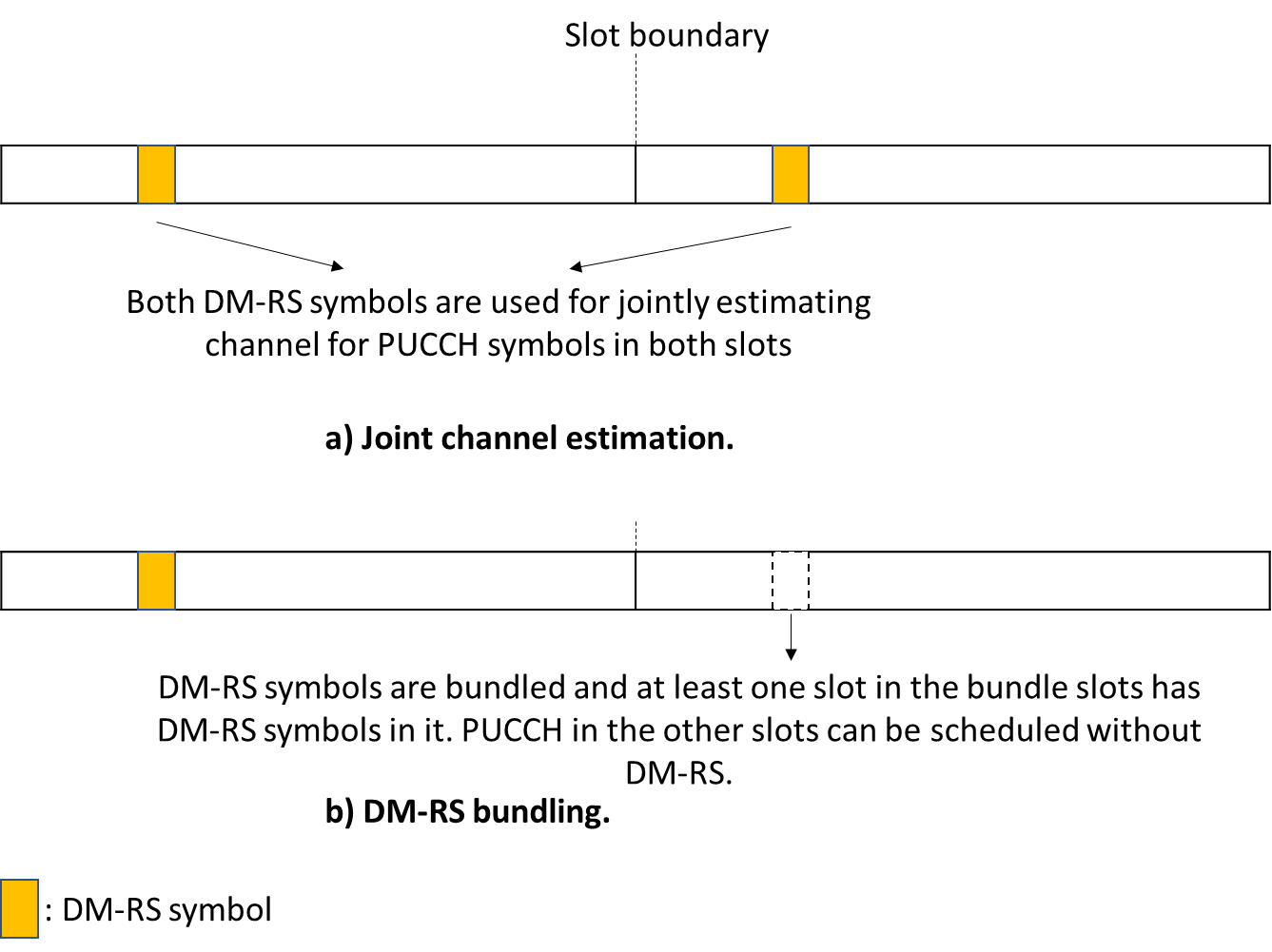 Based on the input from these contributions, there are two types of DMRS location/granularity optimization. Type 1: on top of Rel-15/16 DMRS patten/location/granularity defined for PUCCH transmit in a slot, introduce new DMRS pattern/location/granularity for PUCCH transmit in a slot. Type 2: no change of Rel-15/16 DMRS patten/location/granularity defined for PUCCH transmit in a slot. Allow a PUCCH to be transmitted without DMRS in one or more slot(s) within a set of bundled slots.  To address this open issue on DMRS optimization, there are four alternatives:Alt 1: Neither type 1 nor type 2 DMRS optimization is supported.Alt 2: Only type 1 DMRS optimization is supported, type 2 DMRS optimization is not supported.Alt 3: Only type 2 DMRS optimization is supported, type 1 DMRS optimization is not supported.Alt 4: Both type 1 and level 2 DMRS optimization are supported.Companies are encouraged to provide feedback on this open issue in the following table. Others There are a few other proposals mentioned in submitted contributions to this agenda. FL’s initial assessment is that they are out of the scope of this agenda. They are listed below for now just for information purpose. [R1-2101129]: Before RRC connection is established, dynamic repetition factor for PUCCH can be indicated in SIB1.[R1-2101224]: The maximum number of repetitions for transmission of PUCCH repetition is 32. [R1-2101523]: The dynamic PUCCH repetition mechanism should be applied to all PUCCH formats and all UCI types including A-CSI.ReferencesCompany nameAnswerSamsungNo. The reasons for dynamic repetitions is to adjust to payload variations and to variations in number of symbols of the PUCCH resource. Those reasons do not exist for the listed cases.ProsConsOption 1No DCI size increment Applicable to fallback DCIDoes not apply to P/SP-CSI or HARQ-ACK for SPS PDSCHMedium flexibilityOption 2Maximal flexibilityWith DCI enhancement, it (potentially) can be applied to P/SP-CSI or HARQ-ACK for SPS PDSCHIncreased DCI size/new DCI fieldNot applicable to fallback DCIOption 3FFSLeast flexibility because the number of repetitions for each resource index is hardcoded in spec Company nameCommentsSamsungOption 2 is a straightforward way to account for the variable number of symbols and UCI payloads in the number of repetitions. It is not correct that Option 1 does not require DCI size increase – it is not for free. For example, if the number of repetitions is not included in the PUCCH resource, the PRI can have fewer bits (and the additional bits can be used to indicate the repetitions).In addition to not mixing functionalities, another important advantage of Option 2 vs. Option 1 is that an adjustment of the number of repetitions to the UCI payload is fully flexible – not so if the repetitions are part of the PUCCH resources where many-to-one mapping exists between UCI payloads and PUCCH resource. Company nameComments on the proposal “to study gNB assisted wideband phase compensation (single scalar estimation) to enable bundling across noncontiguous slots”SamsungWe don’t think this needs to be studied because of the additional UE complexity, DL overhead, and likelihood of no gains given that the size of the DMRS bundling window will be anyway limited by the gNB frequency clock error. Company nameComments on the proposal of “a UE can signal to NW when the UE can ensure phase continuity for UL transmission across multiple occasions, and how long UE can maintain the phase continuity”SamsungWe don’t think such a detailed UE capability report is needed. The proposal is also unnecessary at the moment. It can be revisited once the design for DMRS bundling has progressed. Company nameCommentsSamsungOK in general. The wording can be improved (e.g. there is no “enhancement”, only additional FH pattern(s) than in Rel-16) but that can be discussed later. Company nameCommentsSamsungUE specific configuration seems sufficient but OK to discuss further whether or not there is any need for DCI-based indication. Company nameCommentsSamsungFFS. Need for configuration of a bundling window should be further discussed. Company nameComments on UE procedures to handle interruption/prioritization between DMRS bundled PUCCH repetitions and other DL/UL channelsSamsungRAN4 input may be required about whether or not the UE can maintain phase continuity if the UE only suspends an ongoing transmission. Further, it is not clear whether any specification support is required for such cases. The issue can be deprioritized for now and be discussed further next time. Company nameComments on which alternative should be adopted SamsungAlt 1: No need to design additional DMRS patterns. Can be revisited/reevaluated after progress on DMRS bundling.Tdoc #TitleSourceR1-2100098Discussion on coverage enhancements for PUCCHZTER1-2100175PUCCH enhancements for coverageOPPOR1-2100198PUCCH coverage enhancementHuawei, HiSiliconR1-2100400Discussion on PUCCH enhancementsCATTR1-2100460Discussion on PUCCH enhancementsvivoR1-2100668Discussion on PUCCH enhancementsIntel CorporationR1-2100715Discussions on coverage enhancement for PUCCHLG ElectronicsR1-2100747Discussions on PUCCH enhancementsInterDigital, Inc.R1-2100798Considerations on PUCCH coverage enhancementSpreadtrum CommunicationsR1-2100918Discussion on PUCCH enhancementsChina TelecomR1-2101021Discussion on PUCCH enhancement for NR coverage enhancementPanasonic CorporationR1-2101058Discussion on PUCCH enhancementsCMCCR1-2101081PUCCH enhancementsETRIR1-2101129PUCCH enhancementXiaomiR1-2101224PUCCH enhancementsSamsungR1-2101398PUCCH coverage enhancementAppleR1-2101480PUCCH coverage enhancementsQualcomm IncorporatedR1-2101523PUCCH Dynamic Repetition and DMRS BundlingEricssonR1-2101548Dynamic PUCCH repetition factor indicationSharpR1-2101576Enhancements for PUCCH repetitionLenovo, Motorola MobilityR1-2101626PUCCH enhancements for coverage enhancementsNTT DOCOMO, INC.R1-2101682Discussion on PUCCH enhancements for coverage enhancementWILUS Inc.R1-2101713PUCCH coverage enhancementsNokia, Nokia Shanghai Bell